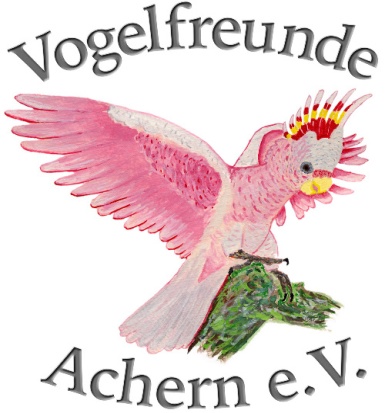 Jahresprogramm der Vogelfreunde Achern e. V.Januar 2022 bis Dezember 202214. Januar 2022                            entfallen11. Februar 2022                          Jahreshauptversammlung13. März 2022                              Wanderung in den Rheinauen ab 15 Uhr08. April 2022                              Vereinsversammlung – Thema folgt13. Mai 2022                                Vereinsversammlung – Thema folgt12. Juni 2022                               Wanderung evtl. in Hambrücken02. Juli 2022                                Zoobesuch ab 15 Uhr + Weihnachtsfeier Zoo KarlsruheAugust 2022                                Sommerpause09. September 2022                     Monatsversammlung – Thema folgt 09. Oktober 2022                         Ausflug in den Zoo Zürich11. November 2022                      Monatsversammlung – Thema folgt10. Dezember 2022                      WeihnachtsfeierÄnderungen vorbehalten